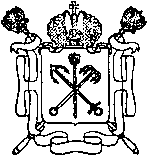 Санкт-Петербургскоегосударственное унитарное предприятиепассажирского автомобильного транспорта(СПб ГУП «Пассажиравтотранс»)           ПРОТОКОЛ					09 октября 2020                                                                                                                         № 9                   Совещание началось в 14.00 пр. Полюстровский, д.39Совещание вел: председатель постоянно действующей Комиссии по противодействию коррупции на Предприятии  В.Л. ВильшанскийПрисутствовали: Повестка дня: 	1. Информационное сообщение о реализации плана работы  за 9 месяцев 2020 года по противодействию коррупции.	2.  Рассмотрение  обращения гражданина поступившее  в Комитет по транспорту          от 02.10.2020  № ОБ-3481-5015/20-0-0 (вх. СПб ГУП «Пассажиравтотранс» от 05.10.2020  №01-08/20821-20-0-0)      по вопросу возможного коррупционного поведения должностных лиц Автобусного парка № 5  (далее – Парк).Решили:	1.1 Принять  информацию об итогах работы за 9 месяцев 2020 года  к сведению.	1.2. Разместить на сайте Отчет о выполнении мероприятий плана                                          по противодействию коррупции за 9 месяцев 2020 года.Ответственный: Соколова О.И.Срок до 10.10.2020	1.3. Обеспечить контроль за порядком уведомления предыдущего работодателя              о  заключении трудового договора с гражданином, замещавшим должность государственной или муниципальной службы  в установленные законом сроки.Срок: постоянноОтветственный: Михайлов Д.В.	2. В части коррупционной составляющей.Комиссией по противодействию коррупции на Предприятии исследованы обстоятельства сложившейся ситуации, а также документы, представленные работниками Парка по запросу Комиссии.- По результатам рассмотрения предоставленных материалов, Комиссия не нашла подтверждения факта коррупционного поведения;- С учетом  санитарно-эпидемиологического обстановкой в Парк не выезжать;- Направить в Комитет по транспорту проект ответа и информацию     по результатам обращения от 02.10.2020  № ОБ-3481-5015/20-0-0                                           Срок: 15.10.2020Ответственный: Михайлов Д.В., Соколова О.И.Совещание закончилось в 15.25Председатель постоянно действующейКомиссии по противодействию коррупции                                                  В.Л. ВильшанскийЗаместитель генерального директора по перевозкам                            О.М. МощонскийНачальник Юридического управления                                Начальник Управления по работе с персоналомНачальник Управления правового сопровождения имущественных отношенийСекретарь:      	            Е.М.Русских              Д.В. Михайлов    Е.А. Крыжановская                                   	 О.И. Соколова